ИЗВЕЩЕНИЕ о наличии оснований для признания жилых домов пустующими, а такжеСВЕДЕНИЯ о поиске правообладателей жилых домов, в соответствии с Указом Президента Республики Беларусь от 24 марта 2021 г. № 116 «Об отчуждении жилых домов в сельской местности и совершенствовании работы с пустующими домами»Правообладателям, при намерении использовать жилой дом для проживания, необходимо в течение двух месяцев со дня опубликования настоящего извещения, представить в  Глубокский районный  исполнительный комитет уведомление о намерении использовать жилой дом для проживания по установленной законодательством форме, а также принять меры по приведению жилого дома и земельного участка, на котором он расположен, в состояние, пригодное для использования их по назначению (целевому назначению), в том числе путем осуществления реконструкции либо капитального ремонта жилого дома. Уведомление подать лично (представителем) или направить заказным почтовым отправлением или нарочно (курьером) по адресу: Глубокский районный исполнительный комитет  (211800, г. Глубокое, ул. Ленина, 42), либо по электронной почте на адрес stroyglb@vitebsk.by. К уведомлению необходимо приложить копию документа, удостоверяющего личность лица, которое представляет уведомление, а при его представлении представителем этого лица – дополнительно копии документа, удостоверяющего личность представителя, и документа, подтверждающего его полномочия (доверенность), а также копию документа, подтверждающего принадлежность жилого дома на праве собственности либо ином законном основании, а наследниками, принявшими наследство, но не оформившими права на жилой дом, – копии документов, подтверждающих принятие наследства, в том числе в случае, если наследство принято фактически. Непредставление уведомления, а также непринятие мер по приведению жилого дома и земельного участка, на котором он расположен, в состояние, пригодное для использования является отказом от права собственности на жилой дом.Контактный телефон отдела архитектуры и строительства, жилищно-коммунального хозяйства Глубокского  райисполкома +375 2156 25873, 25856, 25832.Начальник отдела архитектуры и строительства, жилищно-коммунального хозяйства Глубокского райисполкома                                                                                                       А.Г.Латышёнок 					Витебская область, Глубокский район, Залесский сельсовет, д.Воробьи ул.Центральная, д.15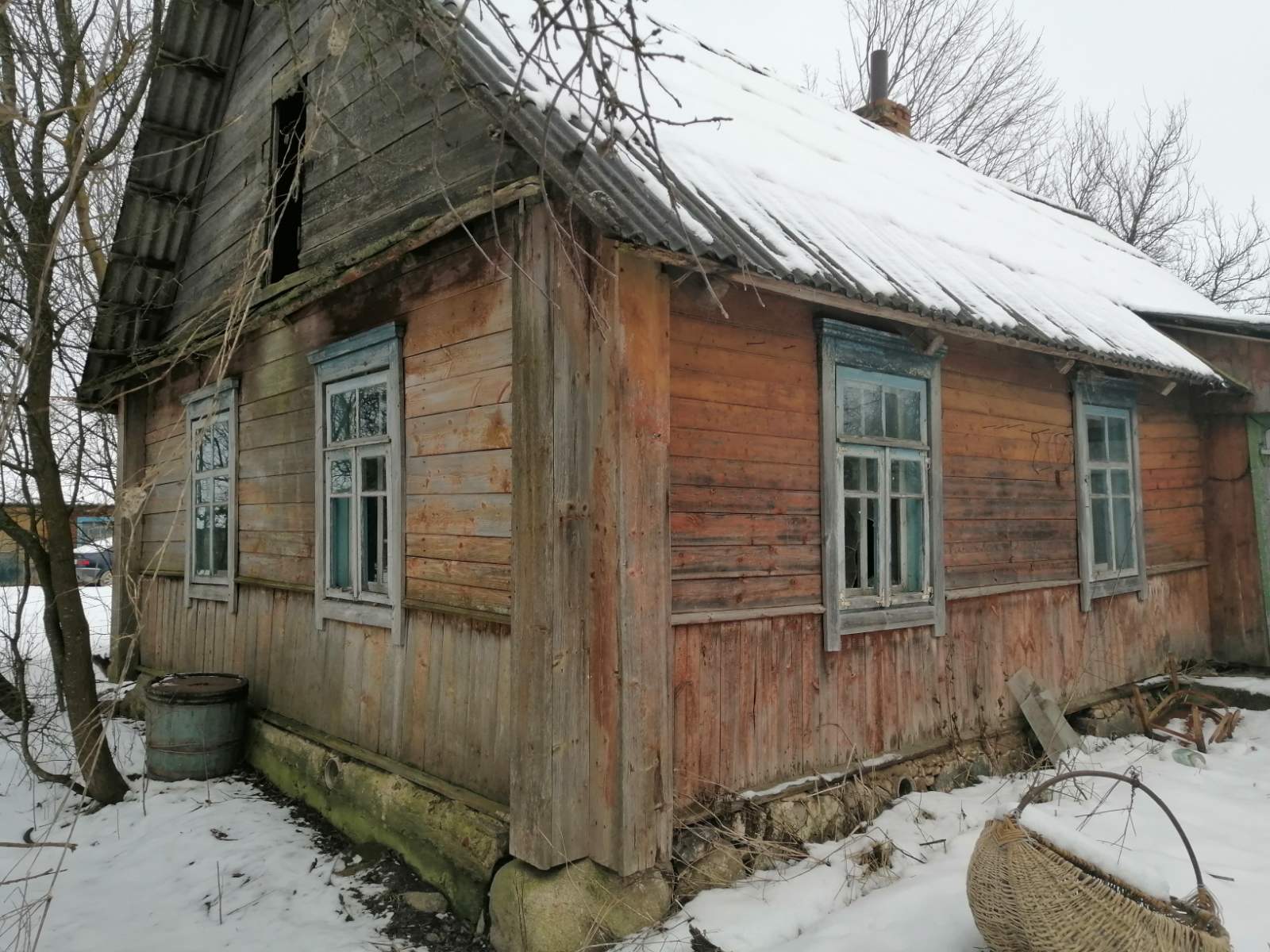 Витебская область, Глубокский район, Залесский сельсовет, д.Сорики,ул. Центральная, д.26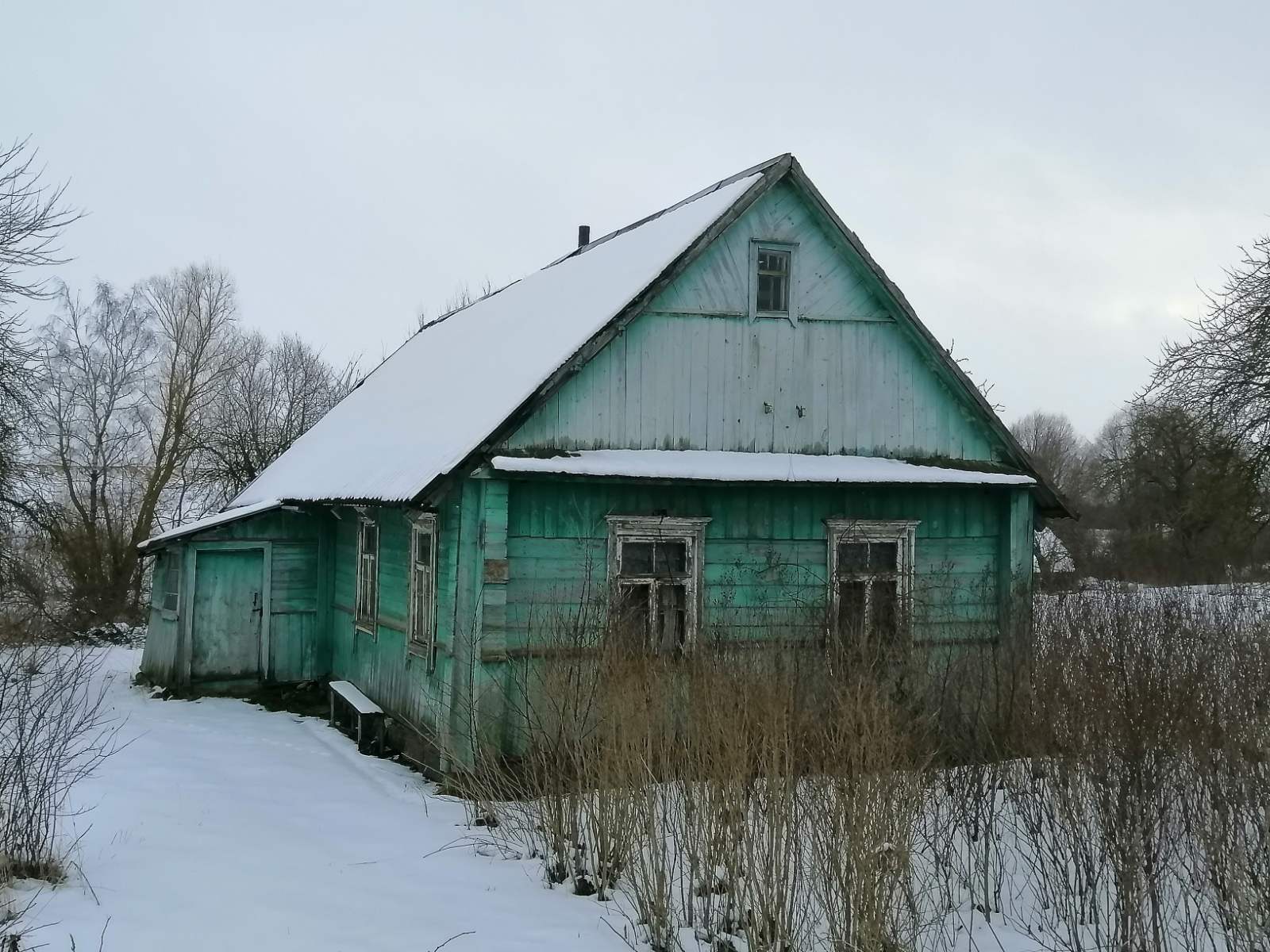 Местонахождение жилого домаЛица, которым предположи-тельно жилой дом принадлежит, иные лица, имеющие право владения и пользования этим домомСрок не прожива-ния в жилом доме собствен-ника, иных лиц, имеющих право владения и пользова-ния этим домомСведения о внесении платы за жилищно-коммунальные услуги, возмещении расходов на электроэнер-гию, выполнении требований законодатель-ства об обязатель-ном страховании строенийРазмер жилого дома/его площадьДата ввода в эксплуатацию жилого домаМатериал стенЭтажность/подземная этажностьСоставные части и принадлежности жилого дома, а также степень их износаСведения о нахожде-нии жилого дома в аварий-ном состоянии или угрозе его обвалаСведения о земельном участке (площадь, вид права, ограничения (обременени-ях) прав на земельный участок)1234567891011д. Воробьи ул.  Центральная, д. 15Броневский Василий Кондратовичболее 15 лет нет сведений12.23*6.02     1959деревоодноэтажный/нетОдноэтажный деревянный жилой дом Стены деревянные –  имеются трещины, поражены гнилью, наблюдаются следы атмосферного воздействия. Кровля асбестоцементные листы – ослаблено крепление отдельных листов, имеются сколы и трещины. Дом отключен от электроснабжения.–        -д. Сорикиул. Центральная, д. 26 Дулинец Кирилл Владимировичболее 15 лет нет сведений12.14*6.081960деревоодноэтажный/нетОдноэтажный деревянный жилой дом.Стены деревянные –  имеются трещины, поражены гнилью, наблюдаются следы атмосферного воздействия. Кровля асбестоцементные листы – ослаблено крепление отдельных листов, имеются сколы и трещины.Оконные блоки – деревянные, частично отсутствует остекление. Дом отключен от электроснабжения.–       -